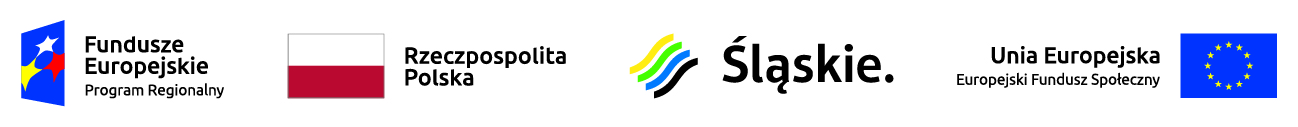 Lista projektów, które spełniły kryteria i uzyskały wymaganą liczbę punktów (z wyróżnieniem projektów wybranych do dofinansowania)w ramach konkursu RPSL.11.01.04-IZ.01-24-214/17 Subregion południowy* W przypadku projektów ocenionych pozytywnie jest to ostateczna wartość projektu po dokonaniu we wniosku o dofinansowanie korekt wynikających z ustaleń negocjacyjnych Lp.nr projektu w LSITytuł projektuPełna nazwa WnioskodawcyAdres WnioskodawcyCałkowita wartość projektuOstateczna kwota wnioskowanego dofinansowaniaWynik ocenyPrzyznane punkty1WND-RPSL.11.01.04-24-005G/18Ad astraWOJEWÓDZTWO ŚLĄSKIEul.Juliusza Ligonia 46; 40-037 Katowice359 277,68323 349,91Pozytywny, wybrany do dofinansowania*66,52WND-RPSL.11.01.04-24-00B1/18Szkoła buduje moją przyszłość.ODYSEJA STRUMIEŃ SPÓŁKA Z OGRANICZONĄ ODPOWIEDZIALNOŚCIĄul.1 Maja 20; 43-246 Strumień160 660,75144 594,67Pozytywny, wybrany do dofinansowania*653WND-RPSL.11.01.04-24-008H/18Wiedza to nasza przyszłośćSTOWARZYSZENIE "DZIEDZICTWO" ŚW.JANA SARKANDRA W CIESZYNIEpl.Dominikański 2; 43-400 Cieszyn299 629,75269 666,77Pozytywny, wybrany do dofinansowania*644WND-RPSL.11.01.04-24-0060/18Nasza droga ponad średniąGMINA SZCZYRKul.Beskidzka 4; 43-370 Szczyrk417 653,83375 888,45Pozytywny, wybrany do dofinansowania*62,55WND-RPSL.11.01.04-24-005C/18Szkoła równych szansBIELSKO-BIAŁA MIASTO NA PRAWACH POWIATUpl.Ratuszowy 1; 43-300 Bielsko-Biała987 850,00889 065,00Pozytywny, wybrany do dofinansowania*62,56WND-RPSL.11.01.04-24-00B6/18Warto umieć więcej 2MIASTO CIESZYNRynek 1; 43-400 Cieszyn963 097,80866 788,02Pozytywny, wybrany do dofinansowania*60,57WND-RPSL.11.01.04-24-004G/18Kompetencje i eksperymenty w Gminie KozyGMINA KOZYul.Krakowska 4; 43-340 Kozy362 530,98326 277,88Pozytywny, wybrany do dofinansowania*608WND-RPSL.11.01.04-24-00B4/18Szkoła bez barierPLACÓWKA OŚWIATOWA "JONATAN" SPÓŁKA CYWILNA AGNIESZKA MICHALAK, PAWEŁ CIEPLIŃSKIul.Stanisława Wyspiańskiego 29; 43-300 Bielsko-Biała291 205,28262 084,75Pozytywny, wybrany do dofinansowania*59,59WND-RPSL.11.01.04-24-0084/18Wyprawa na wyspy wiedzyTOWARZYSTWO EWANGELICKIE IM. KS. FRANCISZKA MICHEJDYul.Henryka Sienkiewicza 2; 43-400 Cieszyn295 584,35266 025,91Pozytywny, wybrany do dofinansowania*58,510WND-RPSL.11.01.04-24-009H/18Kierunek Motywacja - EdukacjaGMINA SKOCZÓWRynek 1; 43-430 Skoczów1 239 553,191 115 597,87Pozytywny, wybrany do dofinansowania*5811WND-RPSL.11.01.04-24-007D/18Nasze dzieci - nasza przyszłość. Wzmocnienie potencjału edukacyjnego w Łodygowicach oraz ZarzeczuGmina Łodygowiceul.Piłsudskiego 75; 34-325 Łodygowice612 919,36551 627,42Pozytywny, wybrany do dofinansowania*5812WND-RPSL.11.01.04-24-00A9/18Uczeń skrzydła rozwinie w goleszowskiej gminieGMINA GOLESZÓWul.1 Maja 5; 43-440 Goleszów268 842,50241 958,25Pozytywny, wybrany do dofinansowania*5713WND-RPSL.11.01.04-24-005H/18Uczę się dziś, żeby zarabiać jutroPOWIAT ŻYWIECKIul.Krasińskiego 13; 34-300 Żywiec416 585,58374 927,02Pozytywny, wybrany do dofinansowania*54,514WND-RPSL.11.01.04-24-0006/18Rozwój edukacji w Gminie WilamowiceGMINA WILAMOWICERynek 1; 43-330 Wilamowice938 668,75844 801,87Pozytywny, wybrany do dofinansowania*51